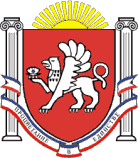 РЕСПУБЛИКА  КРЫМ НИЖНЕГОРСКИЙ  РАЙОННОВОГРИГОРЬЕВСКОЕ СЕЛЬСКОЕ  ПОСЕЛЕНИЕАДМИНИСТРАЦИЯ  НОВОГРИГОРЬЕВСКОГО  СЕЛЬСКОГО ПОСЕЛЕНИЯ НИЖНЕГОРСКОГО  РАЙОНА  РЕСПУБЛИКИ  КРЫМПОСТАНОВЛЕНИЕ26  августа    2016  года                                                                                                                                     № 115 с..Новогригорьевка    Об отчете об исполнении бюджета Новогригорьевского сельского поселения за 2-й квартал  2016 года. 	В соответствии со статьей 264.2  Бюджетного кодекса Российской Федерации,   Положением о бюджетном процессе  муниципального образования Новогригорьевское сельское поселение Нижнегорского района Республики Крым , утвержденного  решением № 4  8-й сессии 1-го созыва Новогригорьевского сельского совета 13.01.2015 года, Администрация Новогригорьевского  сельского поселения постановляет :             1. Принять отчет об исполнении бюджета Новогригорьевского  сельского поселения  за  2-й квартал 2016 года  по доходам в сумме 7 092 225,90 рублей,  по расходам  в сумме 1 628 320,47  рублей  с превышением  доходов над расходами (профицит бюджета поселения ) в сумме 5 463 905,43 рублей, с дефицитом бюджета 446 730 руб.  	2. Определить, что держателем оригинала  отчета об исполнении бюджета  Новогригорьевского сельского поселения  за 2-й квартал 2016 года является администрация Новогригорьевского сельского поселения .                                                      3.Направить настоящее постановление  и отчет об исполнении бюджета поселения за 2-й квартал 2016 года  на заседание депутатов Новогригорьевского сельского поселения .  4. Постановление вступает в силу  со дня его принятия  и подлежит опубликованию на    официальном сайте администрации Новогригорьевского сельского поселения Нижнегорского поселения Нижнегорского района Республики Крым http://novogrigor-adm91.ru/  .5.Контроль за выполнением  настоящего постановления оставляю за собой. Глава администрации                                                                Новогригорьевского сельского поселения                                  А.М.Данилин                                       Приложение  №1к                                                                                                                          постановлению администрации                                                                                            Новогригорьевского сельского поселения                                                                                  Нижнегорского района Республики Крым                                                                                                          от  «26»  августа 2016 года № 115С В Е Д Е Н И ЯО ходе исполнения бюджета администрации  Новогригорьевского сельского поселения за  2 квартал 2016 годаИсполнение бюджета поселения по доходам  за 2 квартал 2016 года  при  уточненном  плане 10 433 128,00руб в бюджет поступило 7 092 225,90 руб, что составляет 68,0% к уточненному годовому плану.За отчетный период текущего года налоговые и неналоговые  доходы  при  годовом плане 536 100,00 руб поступили в бюджет  в сумме 248 318,90 руб, что составляет 46,3% к годовому плану. Наибольший удельный вес в их структуре занимают: налог на доходы физических лиц поступило -154 070,09 руб   (42,2%)  к годовому плану сельхозналог  поступило  7 9017,00руб  (197,3%)  к годовому плану                                                                                прочие неналоговые доходы ( невостребованные паи) поступило 73 186,86 руб   (50,6%) к годовому плану.                                                                                                                  Безвозмездные поступления при уточненном  плане  9 897 028,00руб поступили в бюджет в сумме  6 803 907,00 руб, что составляет 68,7%  к годовому плануПо расходам при   уточненном годовом плане 10 879 858,00 руб израсходовано за 2 квартал 2016 г в сумме 1 628 320,47 руб ,что составляет  15% к годовому плану                                                Основные  направления расходов бюджета поселения :- заработная плата и начисления   -  1 085 197,75руб- коммунальные  услуги                  -  20 837,59руб                                                                             - налоги                                             -           765,29руб                                                                              - оплата работ  ,услуг                        -   479 671,84руб                                                                               -межбюджетные трансферты             -   41 848,00  рубПоказатели бюджета поселения за 2 квартал 2016 года  прилагаютсяК сведениям о ходе исполненияК сведениям о ходе исполненияК сведениям о ходе исполненияК сведениям о ходе исполнениябюджета поселениябюджета поселениябюджета поселениябюджета поселения                                ПОКАЗАТЕЛИ                исполнения бюджета Новогригороьевского сельского поселения                исполнения бюджета Новогригороьевского сельского поселения                исполнения бюджета Новогригороьевского сельского поселения                исполнения бюджета Новогригороьевского сельского поселения                                         за  2 квартал  2016 года            Наименование покаазателейУтвержденные бюджетные назначения на 2016 годИсполнено % исполнения к годовому плану2345Доходы бюджета  -  всего10 433 128,007 092 225,9068,0НАЛОГОВЫЕ И НЕНАЛОГОВЫЕ ДОХОДЫ536 100,00248 318,9046,3НАЛОГИ НА ПРИБЫЛЬ,ДОХОДЫ365 000,00154 070,0942,2  -   Налог на доходы физических лиц365 000,00154 070,09НАЛОГИ  НА СОВОКУПНЫЙ ДОХОД4 000,007 917,00197,9 - Единый сельскохозяйственный налог4 000,007917,00НАЛОГ  НА ИМУЩЕСТВО4 000,00273,006,8  Земельный налог4 000,00273,00ГОСДАРСТВЕННАЯ  ПОШЛИНА0,004 610,00государственная пошлина за совершение нотариальныхдействий должностными лицами органов местногосамоуправления4610,00Доходы от использования имущества,находящегося в государственной и муниципальной собственности18 600,008 261,9544,4Доходы, получаемые в виде арендной платы, а также средства от продажи права на заключение договоров аренды за земли, находящиеся в собственности сельских поселений (за исключением земельных участков муниципальных бюджетных и автономных учреждений)18 600,008 261,9544,4ПРОЧИЕ НЕНАЛОГОВЫЕ ДОХОДЫ     144 500,0073 186,8650,6Прочие неналоговые доходы144 500,0073 186,8650,6БЕЗВОЗМЕЗДНЫЕ  ПОСТУПЛЕНИЯ9 897 028,006 843 907,0069,2Безвозмездные поступления от других бюджетов бюджетной системы Российской Федерации9 897 028,006 843 907,0069,2Дотации бюджетам субьектов Российской Федерации и муниципальных образований2 978 404,001 489 206,00Дотации бюджетам сельских поселений на выравнивание  бюджетной обеспеченности1 438 018,00719 010Дотации бюджетам сельских поселений на поддержку мер по обеспечению сбалансированности бюджетов1 540 386,00770 196Субвенции бюджетам субьектов Российской Федерации и муниципальных образований83 010,0041 950,0050,5Субвенции бюджетам сельских поселений на осуществление первичного воинского учета на территориях,где отсутствуют военные комиссариаты83 010,0041 950,00Субсидии бюджетам сельских поселений  на софинансирование капитальных вложений в обьекты муниципальной собственности5 312 751,005 312 751,00100,0Межбюджетные трансферты,передаваемые бюджетам сельских поселений на финансовое обеспечие дорожной деятельности в отношении автомобильных дорог общего пользования местного значения1 522 863,000,0Возврат остатков субсидий, субвенций и иных межбюджет-ныхтрансфертов, имеющих целевое назначение, прошлыхлетиз бюджетов сельских поселений-5 444 424,56       РАСХОДЫ   -  всего10 879 858,001 628 320,4715,0ОБЩЕГОСУДАРСТВЕННЫЕ  ВОПРОСЫ2 866 675,001 262 808,5444,1Функционирование высшего должностного лица   субъекта Российской Федерации и муниципального образования683 536,00305 136,7244,6Функционирование Правительства Российской Федерации высших органов исполнительной власти субъектов Российской Федерации, местных администраций2 180 139,00954 671,8243,8Другие общегосударственные  вопросы3 000,003 000,00100,0МЕЖБЮДЖЕТНЫЕ  ТРАНСФЕРТЫ39 552,0019 776,0050,0Прочие межбюджетные трансферты39 552,0019 776,0050,0НАЦИОНАЛЬНАЯ ОБОРОНА83 010,0033 118,2839,9Мобилизационная и вневойсковая   подготовка83 010,0033 118,28НАЦИОНАЛЬНАЯ ЭКОНОМИКА1 969 593,000,0Дорожное хозяйство  1 969 593,00ЖИЛИЩНО-КОММУНАЛЬНОЕ ХОЗЯЙСТВО5 789 882,00234 693,654,1коммунальное  хозяйство5 312 751,00Благоустройство477 131,00234 693,65МЕЖБЮДЖЕТНЫЕ  ТРАНСФЕРТЫ44 146,0022 072,0050,0Прочие межбюджетные трансферты44 146,0022 072,0050,0ФИЗИЧЕСКАЯ КУЛЬТУРА И СПОРТ87 000,0055 852,0064,2Другие вопросы в области физической культуры и спорта87 000,0055 852,00Результат исполнения  бюджета (дефицит "-", профицит   "+")-446 730,005 463 905,43